AVALIAÇÃO – 1º BIMESTRE 1. Faça a correspondência entre as palavras e as frases. Depois, responda às questões.I.	UniversoII.	GaláxiaIII.	Estrelaa)	Qual é o nome da teoria mais aceita atualmente para explicar a origem do Universo?______________________________________________________________________________________________________________________________________________________b)	Como se chama a galáxia onde vivemos?___________________________________________________________________________c)	As estrelas são astros luminosos ou iluminados? Explique._________________________________________________________________________________________________________________________________________________________________________________________________________________________________2. Observe a imagem e leia a legenda. Depois, responda às questões.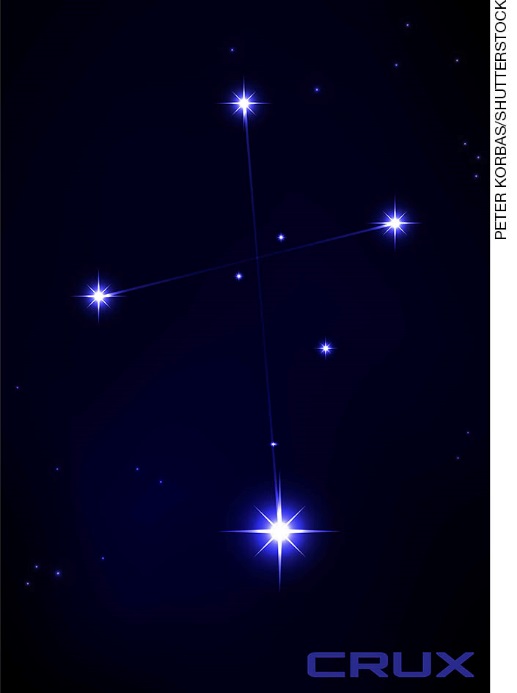 Representação da constelação Cruzeiro do Sul.a)	O que é uma constelação?______________________________________________________________________________________________________________________________________________________b)	Qual é o nome da constelação destacada na imagem?______________________________________________________________________________________________________________________________________________________c)	Por que essa constelação recebe esse nome?______________________________________________________________________________________________________________________________________________________3. Marque a alternativa que descreve corretamente a relação entre as constelações e os povos indígenas brasileiros.Os povos indígenas brasileiros não levam em consideração a distribuição das estrelas no céu para formar os desenhos das constelações. Com o conhecimento sobre as constelações, esses povos identificam as épocas do ano adequadas para plantar, colher e realizar festas religiosas, por exemplo.Os povos indígenas brasileiros não levam em consideração a distribuição das estrelas no céu para formar os desenhos das constelações. Eles utilizam outro tipo de conhecimento para identificar as épocas do ano adequadas para plantar, colher e realizar festas religiosas, por exemplo.Os povos indígenas brasileiros também levam em consideração a distribuição das estrelas no céu para formar os desenhos das constelações. O aparecimento da constelação do Homem Velho, por exemplo, possui significados para alguns povos indígenas.Os povos indígenas brasileiros não levam em consideração a distribuição das estrelas no céu para formar os desenhos das constelações. Entre os desenhos formados por esses povos estão divindades religiosas e animais da floresta, como a onça e o tamanduá.4. Em relação à luneta, assinale a alternativa correta.É um instrumento de observação que amplia as imagens distantes. Com ele é possível observar a Lua e outros astros do céu.É um instrumento de observação que reduz as imagens. Com ele é possível visualizar perfeitamente os detalhes.É um instrumento de registro de imagens.É um instrumento de observação que amplia as imagens distantes. As lunetas podem ser utilizadas somente por estudiosos do céu.5. Avalie se as afirmações a seguir são falsas ou verdadeiras. Depois, reescreva as afirmações falsas.(     ) O Sistema Solar é formado pelo Sol e por vários astros que giram em torno dele: oito planetas e seus satélites, planetas-anões, asteroides e cometas.(     ) O Sol é a maior estrela do Sistema Solar. A luz que ele produz é fundamental para a manutenção da vida na Terra.(     ) Marte é um planeta gasoso e o maior do Sistema Solar.(     ) Mercúrio é o planeta mais próximo do Sol e Urano, o mais distante.__________________________________________________________________________________________________________________________________________________________________________________________________________________________________________________________________________________________________________________________________________________________________________________________________________________________________________________________________6. Observe a imagem, leia a legenda e responda às questões.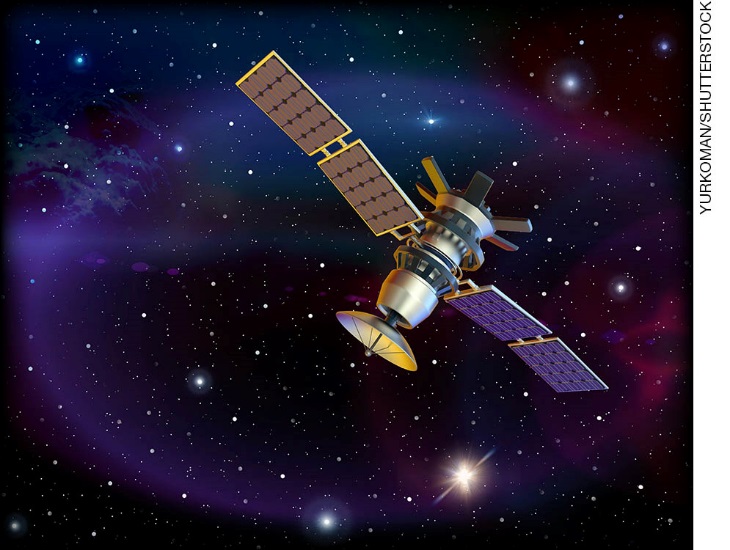 Representação artística de um satélite artificial.a)	A imagem representa um satélite natural ou artificial?___________________________________________________________________________b)	Qual é a função dos satélites artificiais?_______________________________________________________________________________________________________________________________________________________________________________________________________________________________________________________________________________________________________________________________________________________________________________________c)	Qual é o único satélite natural da Terra?___________________________________________________________________________7. Se observarmos o céu noturno todos os dias, durante um mês inteiro, notaremos mudanças no aspecto da Lua. Identifique a fase da Lua representada em cada uma das imagens abaixo e, depois, responda: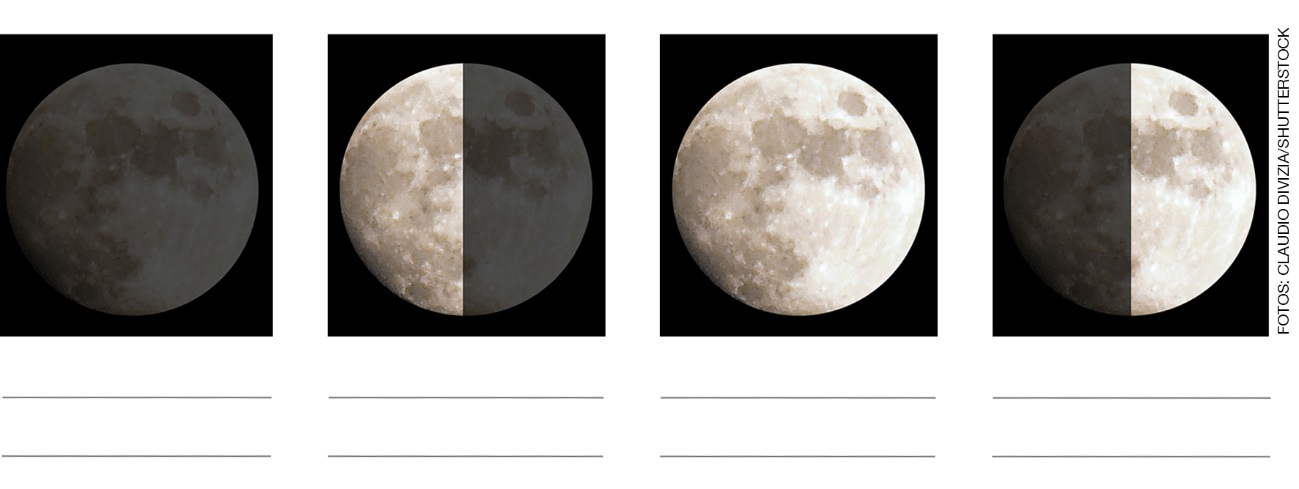 a)	Quantos dias, aproximadamente, dura cada fase da Lua?______________________________________________________________________________________________________________________________________________________b)	Qual é a fonte de iluminação da Lua?______________________________________________________________________________________________________________________________________________________8. Como os povos das civilizações antigas explicavam o surgimento do Universo?Os povos antigos criaram mitos para explicar somente a origem do Universo. Os mitos eram transmitidos oralmente e seus personagens principais são elementos que ocupam o fundo do mar.Os povos antigos criaram mitos para explicar o surgimento do Universo. Os mitos eram transmitidos por escrito e seus personagens principais são chamados de aedos ou rapsodos.Os povos antigos criaram mitos para explicar a origem do Universo, os acontecimentos do seu dia a dia e os fenômenos da natureza. Não se conhece o modo como os mitos eram transmitidos entre esses povos.Os povos antigos criaram mitos para explicar o surgimento do Universo. Os mitos eram transmitidos oralmente e seus personagens principais, geralmente, eram deuses.9. Identifique as camadas do planeta Terra na imagem abaixo. Depois, faça a correspondência entre cada camada e suas características.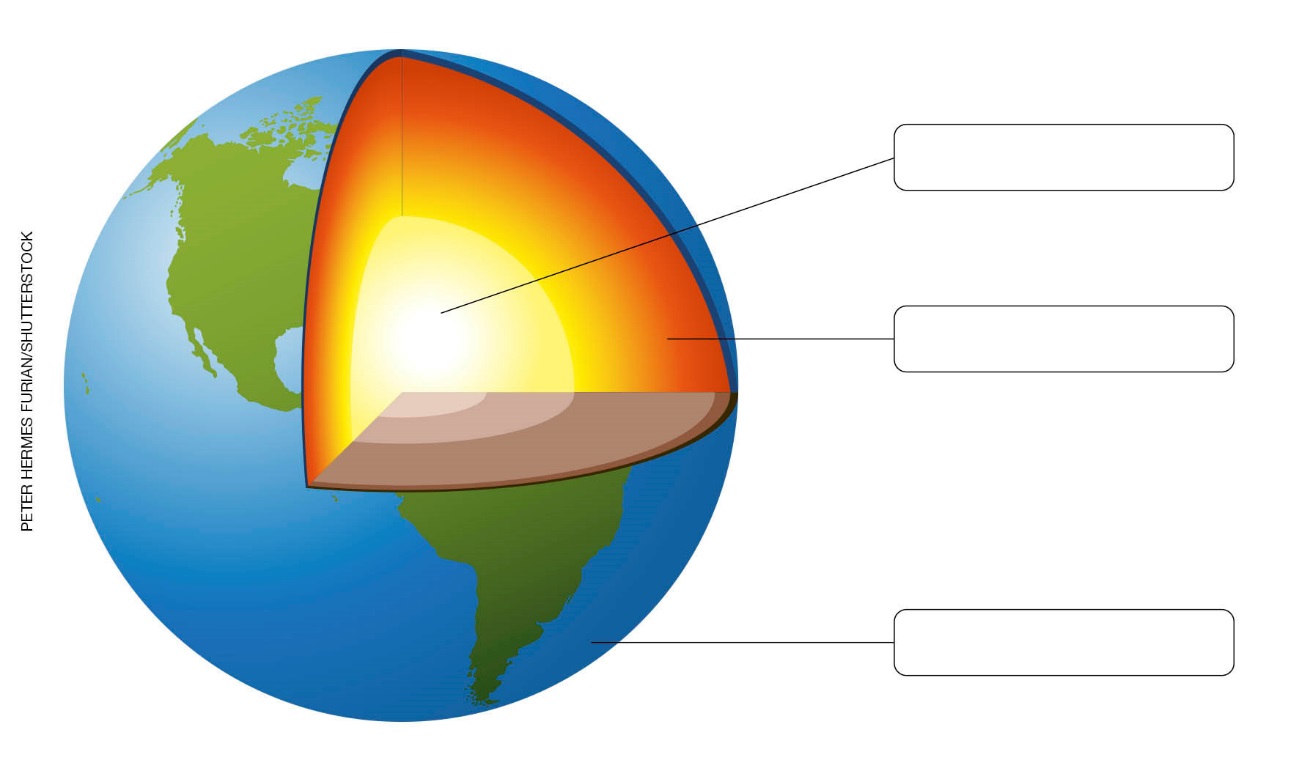 a)	_____________________: é a camada mais externa e fina do planeta. Essa camada é formada de rochas sólidas e constitui a superfície dos continentes e o fundo dos oceanos.b)	_____________________: é a camada mais interna do planeta Terra. Uma parte dessa camada é solida e a outra é líquida.c)	_____________________: é a camada intermediária do planeta. O material sólido que forma essa camada se torna pastoso em locais da crosta onde ocorre alguma ruptura, originando o magma.10. Considerando as linhas imaginárias utilizadas para a localização no planeta Terra, assinale a alternativa correta.Em relação ao Equador, a maior parte do Brasil se situa no hemisfério sul. Em relação ao meridiano de Greenwich, o Brasil se situa no hemisfério oriental.O Equador é um paralelo que divide o planeta Terra em hemisfério norte e hemisfério sul e o meridiano de Greenwich divide o planeta em hemisfério ocidental e hemisfério oriental.O Equador atravessa os continentes americano, africano e europeu. O meridiano de Greenwich atravessa apenas o continente europeu.As linhas traçadas podem ser vistas nas cidades por onde elas passam. Nessas cidades, as linhas são indicadas por placas.11. A alternância entre os dias e as noites existe por causa de um movimento realizado pela Terra. Faça um desenho representando esse movimento da Terra. Não se esqueça de criar uma legenda dizendo o nome desse movimento.12. Pinte a legenda de acordo com o modelo das zonas térmicas do planeta Terra.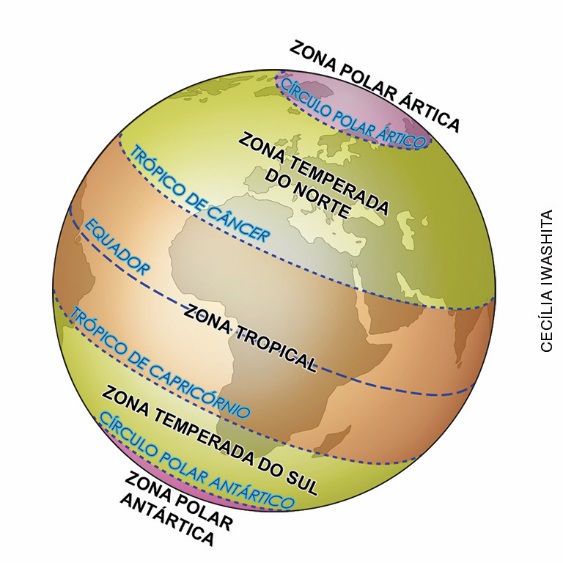 Legenda:Escreva um pequeno texto descrevendo as características das zonas térmicas do planeta Terra.__________________________________________________________________________________________________________________________________________________________________________________________________________________________________________________________________________________________________________________________________________________________________________________________________________________________________________________________________13. Além de girar em torno do próprio eixo, o planeta Terra também gira ao redor do Sol. Marque a alternativa que descreve corretamente o nome e as características desse movimento da Terra em torno do Sol.Esse movimento é chamado de rotação e dura, aproximadamente, 24 horas. Nesse movimento a Terra gira em um eixo levemente inclinado em relação à sua órbita e é responsável pela alternância entre os dias e as noites.Esse movimento é chamado de translação e dura, aproximadamente, 365 dias e 6 horas. Juntos, o movimento de translação e a inclinação do eixo da órbita da Terra são responsáveis pelas mudanças de temperatura e luminosidade, associadas às estações do ano.Esse movimento é chamado de rotação e dura, aproximadamente, 365 dias e 6 horas. O movimento de rotação é responsável pelas mudanças de temperatura e luminosidade, associadas às estações do ano.Esse movimento é chamado de translação e dura, aproximadamente, 365 dias e 6 horas. O movimento de translação realizado por outros planetas do Sistema Solar tem duração igual ao do planeta Terra.14. Marque a alternativa com as palavras que completam corretamente as lacunas.É chamado _____________ o período de dez anos. Já _____________é o período de cem anos. Geralmente, os séculos são representados por algarismos ____________. Milênio é o período de _____________ anos. Atualmente, vivemos no terceiro _____________.Na linha do tempo sobre a história da humanidade, a Idade Moderna termina no ano de 1799. Esse ano corresponde ao século _____________. O período histórico que vivemos atualmente é a Idade ____________.Década; centena; romanos; mil; século; I; contemporânea.Década; século; gregos; mil; milênio; XXI; moderna.Década; século; romanos; mil; século; XVII; moderna.Década; século; romanos; mil; milênio; XVIII; contemporânea.15. Sobre os calendários, responda:a)	Que acontecimento marca o início do calendário cristão? Nesse calendário, o que significam os termos “a.C.” e “d.C.”?_________________________________________________________________________________________________________________________________________________________________________________________________________________________________b)	Diversos povos organizam seus calendários utilizando marcos de tempo diferentes. Cite dois outros tipos de calendário que usem um marco de tempo diferente do utilizado pelo calendário cristão.______________________________________________________________________________________________________________________________________________________NOME: ___________________________________________________________TURMA: __________________________________________________________DATA: ___________________________________________________________Corpo celeste que produz luz e calor e está a enorme distância da Terra.Conjunto de tudo o que existe no espaço, como galáxias, estrelas, planetas, satélites, nebulosas, asteroides e cometas.Apresenta formas e tamanhos variados. É o conjunto de estrelas, planetas, gases, poeira e outros corpos celestes.Zonas polares ártica e antárticaZonas temperadas do Norte e do SulZonas tropicais